Č 9.BMilí deváťáci, zde jsou další úkoly.Pro přijímačkáře posílám odkazy, se kterými pracujeme ve škole. Můžete sami procvičovat a zároveň si kontrolovat.https://skolaposkole.cz/cesky-jazyk/-line-testy-z-ceskeho-jazykahttps://prijimacky.cermat.cz/aktuality/aktualita/273-resite-testy-jednotne-prijimaci-zkousky-vyzkousejte-novou-webovou-aplikaciMůžete si vyzkoušet testy z minulých let, lze využít komentovaná videa k jednotlivým cvičením, máte tam i okamžitou kontrolu.Do přijímacích zkoušek pracujte s těmito a předchozími odkazy, se žáky, kteří chodí do školy, děláme totéž. Jiné úkoly vám do přijímaček nebudu zadávat.Pro ostatní:http://www.kaminet.cz/ces/sklonovani/_cizipodstatna1.phphttp://www.kaminet.cz/ces/pravopis/podsouhrn.phphttp://www.kaminet.cz/ces/pravopis/pridsouhrn.phphttp://www.kaminet.cz/ces/pravopis/shodasouhrn.phpU každého cvičení vyplňte moji mailovou adresu a odešlete mi.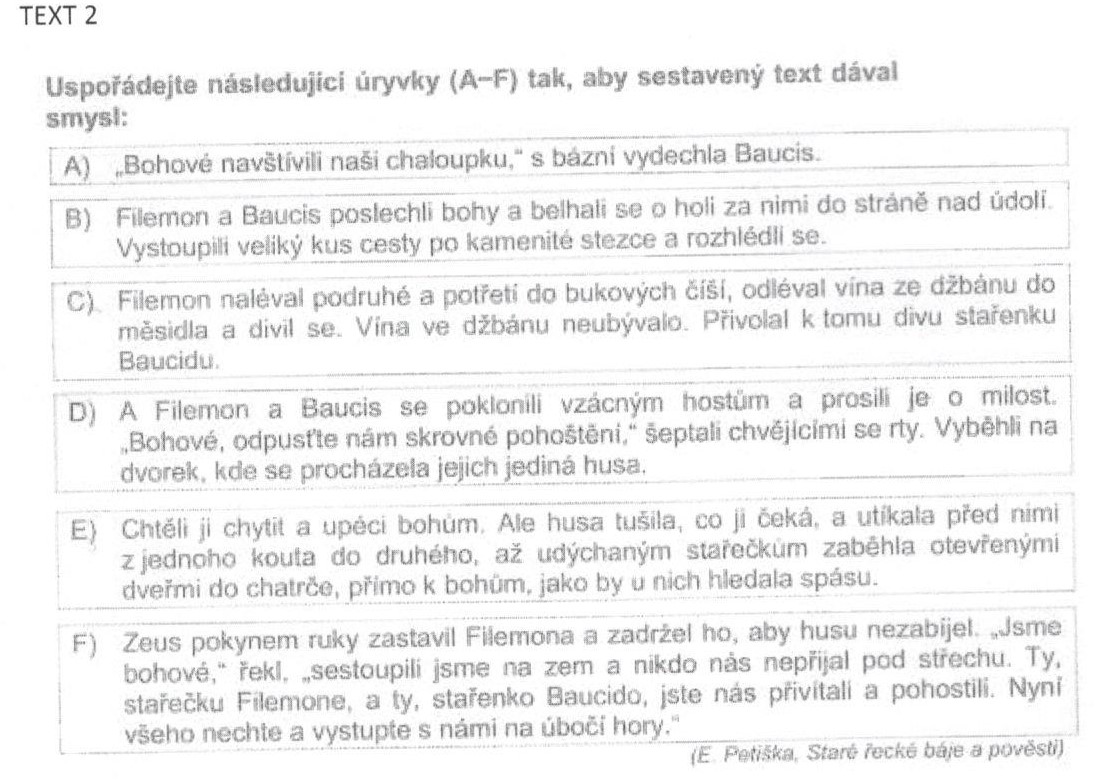 Prosím všechny, aby mi poslali mail, v němž bude pořadí písmen, jak jste seřadili text a kdo už je přijatý na střední školu, napište mi prosím přesný název školy a obor.Děkuji, mějte se pěkně AL